CONTRASTE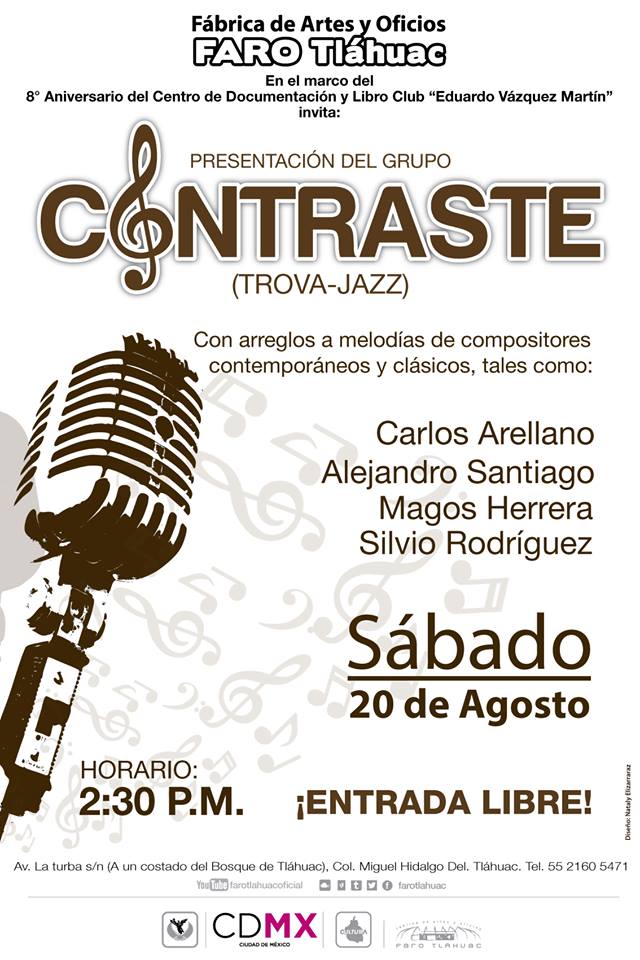 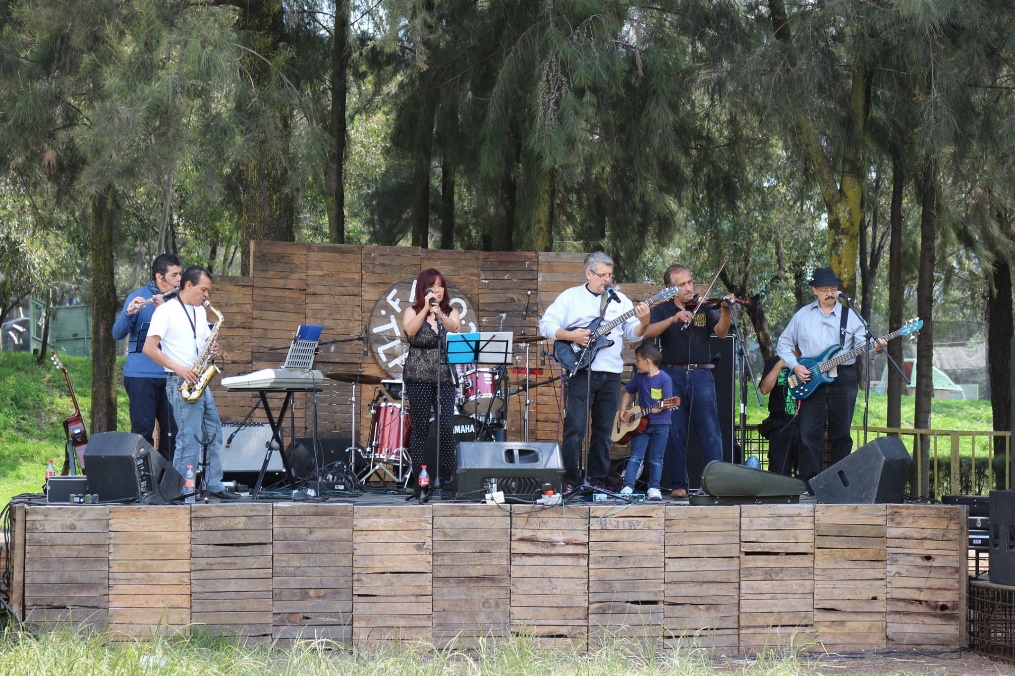 